О внесении изменений в постановление администрации Батыревского муниципального округа Чувашской Республики от 19.01.2023г. №18 «О комиссии по соблюдению требований к служебному поведению муниципальных служащих и урегулированию конфликта интересов в администрации Батыревского муниципального округа Чувашской Республики»В соответствии с Федеральными законами от 6 октября 2003 г. № 131-ФЗ "Об общих принципах организации местного самоуправления в Российской Федерации" и от 25 декабря 2008 г. № 273-ФЗ "О противодействии коррупции", указами Президента Российской Федерации от 1 июля 2010 г. № 821 "О комиссиях по соблюдению требований к служебному поведению федеральных государственных служащих и урегулированию конфликта интересов" и от 22 декабря 2015 г. № 650 "О порядке сообщения лицами, замещающими отдельные государственные должности Российской Федерации, должности федеральной государственной службы, и иными лицами о возникновении личной заинтересованности при исполнении должностных обязанностей, которая приводит или может привести к конфликту интересов, и о внесении изменений в некоторые акты Президента Российской Федерации", Уставом Батыревского муниципального округа Чувашской Республики, администрация Батыревского муниципального округа постановляет:1. Внести в Положение о комиссии по соблюдению требований к служебному поведению муниципальных служащих и урегулированию конфликта интересов в администрации Батыревского муниципального округа Чувашской Республики, утвержденного постановлением администрации Батыревского муниципального округа Чувашской Республики от 19 января 2023г. №18 «О комиссии по соблюдению требований к служебному поведению муниципальных служащих и урегулированию конфликта интересов в администрации Батыревского муниципального округа Чувашской Республики» (с изменениями от 10 июля 2023г. №747, 10 января 2024 г. №05) изменения:1.1 пункт 14 дополнить подпунктом е) следующего содержания:«е) уведомление государственного служащего о возникновении не зависящих от него обстоятельств, препятствующих соблюдению требований к служебному поведению и (или) требований об урегулировании конфликта интересов.».1.2 абзац 2 пункта 18 изложить в следующей редакции:«Уведомление, указанное в абзаце пятом подпункта «б», подпункте «е» пункта 14 настоящего Положения, рассматривается подразделением кадровой службы или лицом, ответственным за работу по профилактике коррупционных и иных правонарушений в администрации Батыревского муниципального округа, ее отраслевых и функциональных органах, которое осуществляет подготовку мотивированного заключения по результатам рассмотрения уведомления.».1.3 пункт 19 изложить в следующей редакции: «19.При подготовке мотивированного заключения по результатам рассмотрения обращения, указанного в абзаце втором подпункта «б», пункта 14 настоящего Положения, или уведомлений, указанных в абзаце третьем, пятом подпункта «б» пункта 14, подпункте «д» и «е» пункта 14 настоящего Положения:».1.4 пункт 21 изложить в следующей редакции:«21. Мотивированные заключения, предусмотренные пунктами 16, 17, 18 настоящего Положения, должны содержать:а) информацию, изложенную в обращениях или уведомлениях, указанных в абзацах втором, пятом подпункта «б» и подпункте «д» и «е» пункта 14 настоящего Положения;б) информацию, полученную от государственных органов, органов местного самоуправления и заинтересованных организаций на основании запросов;в) мотивированный вывод по результатам предварительного рассмотрения обращений и уведомлений, указанных в абзацах втором, пятом подпункта «б» и подпункте «д» и «е» пункта 14 настоящего Положения, а также рекомендации для принятия одного из решений в соответствии с пунктами 31, 32, 34 настоящего Положения или иного решения.».1.5 абзац 2 пункта 23 изложить в следующей редакции:«Уведомление, указанное в подпункте «д и «е» пункта 14 настоящего Положения, как правило, рассматривается на очередном (плановом) заседании комиссии.».1.6 подпункт  а) пункта 25 изложить в следующей редакции:«а) если в обращении, заявлении или уведомлении, предусмотренных абзацами подпунктом «б» и «е» пункта 14 настоящего Положения, не содержится указания о намерении муниципального служащего или гражданина, замещавшего должность муниципальной службы, лично присутствовать на заседании комиссии;».1.7 добавить пункт 34.1 следующего содержания: «34.1. По итогам рассмотрения вопроса, указанного в подпункте «е» пункта 14 настоящего Положения, комиссия принимает одно из следующих решений:а) признать наличие причинно-следственной связи между возникновением не зависящих от государственного служащего обстоятельств и невозможностью соблюдения им требований к служебному поведению и (или) требований об урегулировании конфликта интересов;б) признать отсутствие причинно-следственной связи между возникновением не зависящих от государственного служащего обстоятельств и невозможностью соблюдения им требований к служебному поведению и (или) требований об урегулировании конфликта интересов.».1.8 пункт 35 изложить в следующей редакции:«35. По итогам рассмотрения вопросов, указанных в подпунктах «а», «б», «е» пункта 14 настоящего Положения, и при наличии к тому оснований комиссия может принять иное решение, чем это предусмотрено пунктами 30-34 настоящего Положения. Основания и мотивы принятия такого решения должны быть отражены в протоколе заседания комиссии.».2. Настоящее постановление вступает в силу после его официального опубликования.         ЧĂВАШ  РЕСПУБЛИКИН ПАТĂРЬЕЛ                                       МУНИЦИПАЛЛĂ ОКРУГĔН АДМИНИСТРАЦИЙĔ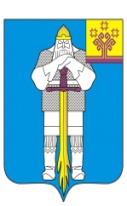 ЧУВАШСКАЯ  РЕСПУБЛИКААДМИНИСТРАЦИЯ        БАТЫРЕВСКОГОМУНИЦИПАЛЬНОГО ОКРУГАЙЫШĂНУ26.03 .2024 ç., 353 №  Патăрьел ялěПОСТАНОВЛЕНИЕ26.03.2024 г. №353 село БатыревоВрИО главы Батыревского муниципального округа Р.Ф.Ямалетдинов